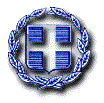  ΕΛΛΗΝΙΚΗ ΔΗΜΟΚΡΑΤΙΑ                                                              1η   Υ.ΠΕ  ΑΤΤΙΚΗΣ    ΓΕΝΙΚΟ ΝΟΣΟΚΟΜΕΙΟ ΑΘΗΝΑΣ                                    "ΙΠΠΟΚΡΑΤΕΙΟ"                                   ΤΕΧΝΙΚΕΣ ΠΡΟΔΙΑΓΡΑΦΕΣ ΓΙΑ:Την Συντήρηση Ηλεκτρομηχανολογικού Εξοπλισμού του Νοσοκομείου. Συγκεκριμένα κάλυψη με:  ΔΥΟ (2) ΘΕΡΜΑΣΤΕΣ ΚΑΙ ΕΝΑ (1) ΗΛΕΚΤΡΟΛΟΓΟ για χρονικό διάστημα 3μηνών.ΑΝΤΙΚΕΙΜΕΝΟ – ΔΙΑΡΚΕΙΑ ΣΥΜΒΑΣΗΣ Αντικείμενο της σύμβασης είναι η παροχή υπηρεσιών συντήρησης των Η/Μ εγκαταστάσεων και εξοπλισμού του Νοσοκομείου (για την υποβοήθηση του έργου της Τεχνικής Υπηρεσίας στη συντήρηση και λειτουργία των Η/Μ εγκαταστάσεων και εξοπλισμού του Νοσοκομείου),  όπως αυτά αναφέρονται παρακάτω και ειδικότερα στα  αντικείμενα  που  καθορίζονται από τις αιτούμενες ειδικότητες του προσωπικού του ΑΝΑΔΟΧΟΥ. ΑΡΘΡΟ 1οΟΡΙΣΜΟΣ ΣΥΝΤΗΡΗΣΗΣ Η/Μ ΕΓΚΑΤΑΣΤΑΣΕΩΝ - ΕΞΟΠΛΙΣΜΟΥΜε τον όρο Συντήρηση εννοείται:H Θεραπευτική Συντήρηση των Η/Μ εγκαταστάσεων και εξοπλισμού του Νοσοκομείου που αφορά και περιλαμβάνει τις όλες τις απαραίτητες και αναγκαίες εργασίες, επισκευές, μετατροπές, ανιχνεύσεις και αποκαταστάσεις βλάβών των δικτύων, των συσκευών και των μηχανημάτων των Η/Μ εγκαταστάσεων και εξοπλισμού του Νοσοκομείου  για τη διατήρηση της ομαλής, εύρυθμης και κανονικής λειτουργίας των Η/Μ εγκαταστάσεων και εξοπλισμού του Νοσοκομείου.        καιΗ Προληπτική Συντήρηση των Η/Μ εγκαταστάσεων και εξοπλισμού του Νοσοκομείου που αφορά την ανά τακτά διαστήματα και σύμφωνα με τις οδηγίες των κατασκευαστών συστηματικές επιθεωρήσεις, ελέγχους, ρυθμίσεις, μετρήσεις, έγκαιρες αλλαγές φθαρτών εξαρτημάτων και παροχή κατάλληλων οδηγιών για τη διατήρηση της ομαλής, εύρυθμης και κανονικής λειτουργίας των Η/Μ εγκαταστάσεων και εξοπλισμού του Νοσοκομείου.        καιΗ Λειτουργία των Η/Μ εγκαταστάσεων και εξοπλισμού του Νοσοκομείου, δηλαδή η συνεχής - 24ώρη και όλες τις μέρες της εβδομάδας - θέση σε λειτουργία, παρακολούθηση, επιθεώρηση, επίβλεψη, έλεγχος και εξασφάλιση της ομαλής λειτουργίας και της ασφαλούς παροχής έργου των δικτύων, συσκευών και μηχανημάτων των Η/Μ εγκαταστάσεων και εξοπλισμού του Νοσοκομείου.Ειδικότερα εννοείται ότι στόχος των παρεχόμενων υπηρεσιών συντήρησης των Η/Μ εγκαταστάσεων και εξοπλισμού του Νοσοκομείου είναι η πλήρης, ομαλή και αδιάλειπτη παροχή (ολόκληρο το 24ωρο και όλες τις ημέρες της εβδομάδος) ισχυρών ρευμάτων, ασθενών ρευμάτων, νερού χρήσεως κρύου και ζεστού, νερού θέρμανσης, ατμού, κλιματισμένου αέρα, νερού πυρόσβεσης, παροχέτευσης ιατρικών αερίων, κ.λ.π. και η διατήρηση κάθε στοιχείου των Η/Μ εγκαταστάσεων και εξοπλισμού του Νοσοκομείου σε καλή κατάσταση σύμφωνα με τα προγράμματα εργασίας (βάρδιες) του Νοσοκομείου. Ευθύνη του Ανάδοχου είναι η τεχνική υποστήριξη της συντήρησης των Η/Μ εγκαταστάσεων και εξοπλισμού του Νοσοκομείου στα αντικείμενα που καθορίζονται από τις αιτούμενες ειδικότητες του προσωπικού του.Η τεχνική υποστήριξη της συντήρησης καλύπτει και περιλαμβάνει και τη συμμετοχή του προσωπικού του Ανάδοχου στην εκτέλεση μικρής κλίμακας εργασιών που πιθανόν να εκτελέσει η Τεχνική Υπηρεσία του Νοσοκομείου κατά τη διάρκεια της σύμβασης με υλικά και ανταλλακτικά του Νοσοκομείου. ΑΡΘΡΟ 2οΕΥΘΥΝΗ ΑΝΑΔΟΧΟΥ Ο Ανάδοχος αναλαμβάνει την υποχρέωση να διαθέσει το απαιτούμενο προσωπικό το οποίο θα συνεργάζεται με το προσωπικό που διαθέτει ο Εργοδότης, λειτουργώντας ως  ένα  ενιαίο σύνολο για την εκτέλεση των παραπάνω εργασιών συντήρησης των Η/Μ εγκαταστάσεων και εξοπλισμού του Νοσοκομείου σύμφωνα με τις οδηγίες της Τεχνικής Υπηρεσίας του Νοσοκομείου, των κατασκευαστών, τους κανόνες της τέχνης και της επιστήμης, τους κανονισμούς του   Ελληνικού  κράτους, τις  διατάξεις των Οργανισμών Κοινής Ωφέλειας, ΔΕΗ, ΟΤΕ, ΕΥΔΑΠ  κ.λ.π ή  συμπληρωματικά  τους  κανονισμούς της Ευρωπαϊκής  Ένωσης  ή  ξένων τεχνολογικά  προηγμένων χωρών.Στην ευθύνη του προσωπικού του Ανάδοχου σε συνεργασία με το προσωπικό του Νοσοκομείου ανήκει η συντήρηση των Η/Μ εγκαταστάσεων και εξοπλισμού του Νοσοκομείου. Το προσωπικό του Ανάδοχου θα τηρεί όλους τους κανόνες λειτουργίας των Η/Μ εγκαταστάσεων και εξοπλισμού του Νοσοκομείου, θα  εκτελεί τις απαραίτητες  εργασίες, για την πρόληψη ζημιών, θα επισκευάζει και θα αποκαθιστά τη λειτουργία σε περιπτώσεις βλαβών και γενικότερα θα εκτελεί όλες εκείνες τις εργασίες και ενέργειες που απαιτούνται για τη σωστή συντήρηση και λειτουργία των Η/Μ εγκαταστάσεων και εξοπλισμού του Νοσοκομείου.Διευκρινίζεται ότι, τo προσωπικό του ΑΝΑΔΟΧΟΥ, μαζί με το τεχνικό προσωπικό του Νοσοκομείου θα αποτελεί ένα ενιαίο λειτουργικά σύνολο, για τη συντήρηση των Η/Μ εγκαταστάσεων και εξοπλισμού του Νοσοκομείου και γενικά θα συμβάλει στην τεχνική υποστήριξη του Νοσοκομείου υπό την καθοδήγηση και διεύθυνση της Τεχνικής Υπηρεσίας του Νοσοκομείου.Τα προγράμματα εργασίας (βάρδιες) και γενικά η αξιοποίηση του προσωπικού του Ανάδοχου θα γίνεται από την Τεχνική Υπηρεσία του Νοσοκομείου σύμφωνα πάντα με τις ανάγκες του Νοσοκομείου.Για κάθε ζήτημα συντονισμού, ιδιομορφιών και δυσκολιών που είναι δυνατόν να προκύπτουν λόγω της σύμπραξης των δύο πλευρών, τις τελικές αποφάσεις θα λαμβάνουν η Τεχνική Υπηρεσία του Νοσοκομείου με σκοπό την εύρυθμη και ασφαλή λειτουργία του Νοσοκομείου.ΠΡΟΣΩΠΙΚΟ ΑΝΑΔΟΧΟΥ Οι ειδικότητες του προσωπικού που ο Ανάδοχος θα διαθέσει για τις εργασίες συντήρησης, λειτουργίας των Η/Μ εγκαταστάσεων και εξοπλισμού του Νοσοκομείου είναι οι ακόλουθες:Δύο (2) Αρχιτεχνίτες Μηχανικούς Εγκαταστάσεων (2η βαθμίδα) 4ης Ειδικότητας – (ΘΕΡΜΑΣΤΗΣ). Ένα (1) Ηλεκτρολόγος Εγκαταστάτης,  Α’ Ειδικότητας 1ης Ομάδας.Το ανωτέρω προσωπικό θα καλύπτει τη συντήρηση και λειτουργία των Η/Μ εγκαταστάσεων και εξοπλισμού του Νοσοκομείου στην πρωινή βάρδια:-των Θερμαστών (06:00-14:00), -των Ηλεκτρολόγων (06:00-14:00) και στην απογευματινή βάρδια: -των Θερμαστών (14:00-22:00), -των  Ηλεκτρολόγων (14:00-22:00) Θα εργάζονται όλες τις εργάσιμες μέρες της εβδομάδας από Δευτέρα έως Σάββατο συμπεριλαμβανομένων και των επίσημων αργιών που μπορεί να προκύψουν στο διάστημα εκτέλεσης της σύμβασης από Δευτέρα ως Σάββατο. Ο Ηλεκτρολόγος Εγκαταστάτης δε θα καλύπτει βάρδιες τις Κυριακές. Επιπλέον, ο εκάστοτε Θερμαστής θα καλύπτει βάρδια και δύο (2) Κυριακές ανά μήνα.Κάθε μέλος του προσωπικού του Ανάδοχου θα εκτελεί πέντε (5) οκτάωρες υπηρεσίες την εβδομάδα στο χώρο του Νοσοκομείου απασχολούμενο με τις εργασίες συντήρησης των Η/Μ εγκαταστάσεων και εξοπλισμού του Νοσοκομείου.Όλα τα μέλη του προσωπικού του ΑΝΑΔΟΧΟΥ υπόκεινται στην έγκριση της Τεχνικής Υπηρεσίας του Νοσοκομείου.Πριν την υπογραφή της σύμβασης ο Ανάδοχος θα παρουσιάσει προς έγκριση το προσωπικό του στην Τεχνική Υπηρεσία του Νοσοκομείου ώστε να δοθεί η τελική έγκριση.  Σε περίπτωση μη έγκρισης μέλους ή μελών του προσωπικού, ο Ανάδοχος οφείλει να παρουσιάσει άμεσα προς έγκριση άλλο τεχνικό αντίστοιχων προσόντων.Ο Ανάδοχος υποχρεούται να συντονίζει και να ενημερώνει το προσωπικό του για τα προγράμματα εργασίας (βάρδιες) οι οποίες καταρτίζονται από το Νοσοκομείο σύμφωνα με τις ανάγκες του. Υποχρεώσεις Προσωπικού Αναδόχου και Ανάδοχου. Το προσωπικό με ευθύνη του Ανάδοχου θα είναι άριστα εκπαιδευμένο, υψηλής γνώσης και στάθμης και θα διαθέτει τα απαραίτητα εργαλεία, ώστε να μπορεί ανά πάσα στιγμή να επέμβει για την αποκατάσταση οποιασδήποτε βλάβης προκύψει.Το προσωπικό του Ανάδοχου σε συνεργασία με το προσωπικό του Εργοδότη θα καλύπτουν τη  συντήρηση των Η/Μ εγκαταστάσεων και εξοπλισμού του Νοσοκομείου.Ο αριθμός, οι ειδικότητες και τα ονόματα των τεχνιτών κάθε βάρδιας θα καθορίζονται από τις εκάστοτε ανάγκες συντήρησης του Νοσοκομείου με πρόταση και έγκριση της Τεχνικής Υπηρεσίας του Νοσοκομείου και σε συνεννόηση με τον Ανάδοχο.Το πρόγραμμα των βαρδιών εκδίδεται σε εβδομαδιαία βάση.Ο Ανάδοχος οφείλει να απομακρύνει από το Νοσοκομείο αμέσως κάθε μέλος του  προσωπικού που κρίνεται από την Τεχνική Υπηρεσία του Νοσοκομείου ως ακατάλληλο ή  δείχνει  αμέλεια ασυγχώρητη ως προς τα καθήκοντά του ή συμπεριφέρεται απρεπώς και να μην  επαναπροσλάβει τούτο σε οποιαδήποτε εργασία που να έχει σχέση με το αντικείμενο της παρούσας σύμβασης χωρίς τη συγκατάθεση του Νοσοκομείου. Το δικαίωμα της Τεχνικής Υπηρεσίας του Νοσοκομείου ουδόλως απαλλάσσει τον Ανάδοχο της πλήρους ευθύνης του ως προς την ποσοτική και ποιοτική επάρκεια του προσωπικού  του.Ο Ανάδοχος οφείλει επίσης να αντικαθιστά άμεσα οποιοδήποτε μέλος του προσωπικού του σε  περίπτωση είτε ακαταλληλότητας είτε απουσίας του που οφείλεται σε ασθένεια, έκτακτες περιπτώσεις, κ.λ.π., με άλλο αντίστοιχης ειδικότητος και προσόντων το οποίο θα τυγχάνει της  έγκρισης της Τεχνικής Υπηρεσίας.Σε περίπτωση που ο Ανάδοχος απομακρύνει κάποιο μέλος του προσωπικού του οφείλει πριν την απομάκρυνση να μεριμνήσει για την αναπλήρωση της θέσης. Προκειμένου να γίνει αυτό θα πρέπει να καταθέσει τα απαιτούμενα πιστοποιητικά και δικαιολογητικά του νέου μέλους του προσωπικού του όπως αναφέρονται παρακάτω.Δε νοείται ο Ανάδοχος να χορηγεί για οποιοδήποτε λόγο άδεια απουσίας σε μέλος του προσωπικού του, χωρίς προηγουμένως να έχει εξασφαλίσει την παρουσία αντικαταστάτη αντίστοιχης ειδικότητας με τη σύμφωνη γνώμη της Τεχνικής Υπηρεσίας του Νοσοκομείου.Για την εύρυθμη και αποδοτική εκτέλεση των εργασιών ο Ανάδοχος οφείλει να διατηρεί σταθερά ως φυσικά πρόσωπα τα μέλη του προσωπικού που διαθέτει για την εκπλήρωση της παρούσας σύμβασης και να μην προβαίνει σε αλλαγές των μελών του προσωπικού πλην περιπτώσεων ανωτέρας βίας.Ο Ανάδοχος υποχρεούται να εφοδιάσει το προσωπικό του με τα απαραίτητα βασικά εργαλεία,  όργανα, συσκευές και γενικά τα απαραίτητα μέσα προστασίας που απαιτούνται για την εργασία αυτού.ΆΔΕΙΕΣ ΕΡΓΑΣΙΑΣΤο προσωπικό διαθέτει κατελάχιστον τις παρακάτω επαγγελματικές άδειες:Αρχιτεχνίτη Μηχανικού Εγκαταστάσεων (2η βαθμίδα) 4ης Ειδικότητας – (ΘΕΡΜΑΣΤΗ). Ηλεκτρολόγου Εγκαταστάτη,  Α’ Ειδικότητας 1ης Ομάδας.ΠΡΟΣΩΠΙΚΟ ΕΡΓΟΔΟΤΗ Το τεχνικό προσωπικό που θα διαθέτει ο Εργοδότης εντάσσεται μαζί με το προσωπικό του Ανάδοχου σε ένα ενιαίο πρόγραμμα εργασίας που υποβάλλεται και  εγκρίνεται από την Τεχνική Υπηρεσία του Νοσοκομείου. Η ευθύνη για το προσωπικό του Εργοδότη βαρύνει αποκλειστικά και εξ’ ολοκλήρου τον Εργοδότη. Σε κάθε περίπτωση ο Ανάδοχος, ο Εργοδότης και τα αντίστοιχα προσωπικά αυτών οφείλουν να συνεργάζονται με αμοιβαία εμπιστοσύνη για την επίλυση οποιουδήποτε προβλήματος προκύψει.ΑΡΘΡΟ 3οΑΝΑΛΩΣΙΜΑ - ΑΝΤΑΛΛΑΚΤΙΚΑ - ΕΡΓΑΛΕΙΑ Τα απαιτούμενα αναλώσιμα υλικά για τη Συντήρηση καθώς επίσης και  όλα τα ανταλλακτικά που απαιτούνται (πλην των περιπτώσεων βλαβών με υπαιτιότητα του Ανάδοχου), προμηθεύονται με μέριμνα, ευθύνη και δαπάνη του Εργοδότη. ΚΑΝΟΝΙΣΜΟΙ Το  προσωπικό του Ανάδοχου με μέριμνά του είναι υποχρεωμένο κατά την εκτέλεση των εργασιών της συντήρησης των Η/Μ εγκαταστάσεων και εξοπλισμού του Νοσοκομείου να εφαρμόζει τα παρακάτω:α) Την ισχύουσα Βιομηχανική Νομοθεσία (Β.Δ 24 Νοεμ./17 Δεκ.1953, όπως τροποποιήθηκε  και συμπληρώθηκε μεταγενέστερα και λοιπές ισχύουσες διατάξεις).β) την Επαγγελματική  Νομοθεσία  (Νόμος 6422/34-Φ.Ε.Κ 412Α/1934)γ) Τους  ισχύοντες  κανονισμούς , προδιαγραφές, κ.λ.π.  του  Ελληνικού  Κράτους, HD384,  ΤΕΕ, ΔΕΗ, ΟΤΕ, ΕΥΔΑΠ κ.λ.π.δ) Τους κανονισμούς της Ευρωπαϊκής Ένωσης, τεχνολογικά προηγμένων χωρών (Αμερικανικούς, κ.λ.π), όπου  δεν υπάρχουν  αντίστοιχοι  Ελληνικοί  ή είναι  ανεπαρκείς.ε) Τις προδιαγραφές Η/Μ Εγκαταστάσεων Νοσοκομείων του Υπουργείου Υγείας (Αρ. Εγκρ.: ΔΥ8/B/Οικ3668/2-8-2001)στ) Τις οδηγίες  κατασκευαστών, των εγκαταστάσεων,  μηχανημάτων και  συσκευών.ζ) Τους κανόνες της επιστήμης της τέχνης και  της εμπειρίας. ΕΛΕΓΧΟΙ - ΕΠΙΘΕΩΡΗΣΕΙΣ ΕΡΓΑΣΙΩΝΗ Τεχνική Υπηρεσία του Νοσοκομείου ελέγχει συνεχώς την τήρηση της σύμβασης, δίνει τις απαραίτητες εντολές, οδηγίες και παρατηρήσεις για κάθε ζήτημα που αφορά τις εργασίες, επιθεωρεί και εποπτεύει τις εργασίες.  ΥΓΙΕΙΝΗ ΚΑΙ ΑΣΦΑΛΕΙΑ ΕΡΓΑΖΟΜΕΝΩΝ ΑΝΑΔΟΧΟΥ Ο  Ανάδοχος υποχρεούται  να τηρεί  την ισχύουσα  Νομοθεσία περί Υγιεινής και Ασφάλειας των εργαζομένων του. Θα αναγράψει σε πίνακα τα είδη ατομικής προστασίας τα οποία θα παράσχει σε κάθε μέλος του προσωπικού του. ΖΗΜΙΕΣ ΣΕ ΤΡΙΤΟΥΣ ΚΑΙ ΣΤΙΣ ΠΕΡΙΟΥΣΙΕΣ ΑΥΤΩΝ Ο Ανάδοχος είναι αποκλειστικά υπεύθυνος για κάθε κίνδυνο που στρέφεται κατά της ζωής, υγείας, σωματικής ακεραιότητας, περιουσίας και οποιονδήποτε άλλων προσωπικών ή περιουσιακών υλικών ή άλλων αγαθών παντός τρίτου, συμπεριλαμβανομένων του  Εργοδότη, του προσωπικού του Νοσοκομείου, των ασθενών, των επισκεπτών, του εξοπλισμού του Νοσοκομείου, ο οποίος κίνδυνος προέρχεται από υπαιτιότητα του προσωπικού του, καθώς και για την όποια οικονομική αποζημίωση, αξίωση και αποκατάσταση.ΑΤΥΧΗΜΑΤΑ ΚΑΙ ΖΗΜΙΕΣ ΣΤΟ ΠΡΟΣΩΠΙΚΟ ΤΟΥ ΑΝΑΔΟΧΟΥΟ Ανάδοχος είναι αποκλειστικά υπεύθυνος για κάθε ζημιά ή βλάβη η οποία θα προκληθεί από εργατικό ατύχημα στα μέλη του προσωπικού του. Είναι υποχρεωμένος να απαλλάξει τον  Εργοδότη από κάθε πληρωμή για αυτές τις ζημιές ή βλάβες καθώς και για κάθε απαίτηση,  ενέργεια, έξοδα και επιβαρύνσεις σχετικές με αυτές, εκτός αν η ζημιά ή βλάβη γίνει από  ενέργεια ή υπαιτιότητά του Εργοδότη ή των αντιπροσώπων/υπαλλήλων αυτού.ΑΣΦΑΛΙΣΗ ΠΡΟΣΩΠΙΚΟΥ ΤΟΥ ΑΝΑΔΟΧΟΥΟ Ανάδοχος είναι υποχρεωμένος να ασφαλίζει όλα τα μέλη του προσωπικού του που έχουν   σχέση με τις εργασίες συντήρησης των Η/Μ εγκαταστάσεων και εξοπλισμού του Νοσοκομείου. Για τις αναγκαίες εισφορές ευθύνεται και επιβαρύνεται αποκλειστικά ο Ανάδοχος και η αντίστοιχη δαπάνη συμπεριλαμβάνεται στην αμοιβή  του.ΚΑΤΑΣΤΑΣΗ ΕΚΤΑΚΤΗΣ ΑΝΑΓΚΗΣ Σε περίπτωση έκτακτης ανάγκης το προσωπικό του Ανάδοχου ακολουθεί τις οδηγίες και εντολές του Εργοδότη διευκολύνοντας το έργο και  την αποστολή του  Νοσοκομείου στις νέες συνθήκες, ανεξάρτητα από προγράμματα, σχεδιασμούς και άλλες δεσμεύσεις που απορρέουν από τη σύμβαση. Ο χαρακτηρισμός των συνθηκών «έκτακτης ανάγκης» γίνεται με απόφαση των αρμόδιων κρατικών οργάνων.ΥΠΟΚΑΤΑΣΤΑΣΗ ΤΟΥ ΑΝΑΔΟΧΟΥ Απαγορεύεται η υποκατάσταση του Αναδόχου για την παροχή μέρους ή του συνόλου των υπηρεσιών της παρούσας σύμβασης και η εκχώρηση σε άλλο φυσικό ή νομικό πρόσωπο των υποχρεώσεων που απορρέουν από την παρούσα σύμβαση.ΠΛΗΜΜΕΛΗ ΚΑΘΗΚΟΝΤΑ - ΣΥΣΤΑΣΕΙΣ – ΡΗΤΡΕΣ - ΕΚΠΤΩΣΗ ΑΝΑΔΟΧΟΥ Αν κατά τη διάρκεια της σύμβασης ο Ανάδοχος εκτελεί πλημμελώς τα καθήκοντά του και δεν  πληροί τις υποχρεώσεις του που προκύπτουν από τη σύμβαση, ο Εργοδότης δύναται να   εφαρμόσει σειρά μέτρων όπως έγγραφες παρατηρήσεις, έγγραφες συστάσεις, δυσμενείς εκθέσεις, απαιτήσεις αντικατάστασης προσωπικού, περικοπές επί του  λογαριασμού, απαίτηση αποκατάστασης ζημιών εγκαταστάσεων ή εξοπλισμού, απαίτηση   καταβολής αποζημιώσεων κ.λ.π.Σε περίπτωση αδικαιολόγητης απουσίας μέλους του προσωπικού του Αναδόχου από καθορισμένη υπηρεσία (βάρδια), ο Εργοδότης δικαιούται να επιβάλλει ποινική ρήτρα από 100,00€ έως 300,00€  για κάθε τέτοια απουσία στον Ανάδοχο. Ο Εργοδότης δύναται να επιβάλλει στον Ανάδοχο περικοπή επί του εκάστοτε μηνιαίου λογαριασμού μέχρι 5% αν διαπιστώνει πλημμελή τήρηση της σύμβασης, μέχρι 10% για σοβαρές παραβιάσεις της σύμβασης και μέχρι 30% για σοβαρή καταστρατήγηση της σύμβασης και ανάλογα με το είδος και το μέγεθος της παράληψης ή της ζημίας που ενδεχομένως προκύπτει, ύστερα από εισήγηση της Τεχνικής Υπηρεσίας του Νοσοκομείου.Σε ακραίες παραβιάσεις της σύμβασης και εφόσον ο Ανάδοχος δε συμμορφώνεται στις συστάσεις και άλλα μέτρα που λαμβάνει ο Εργοδότης, προβλέπεται η κήρυξη του Ανάδοχου ως εκπτώτου, με παρακράτηση των εγγυητικών επιστολών και τη λήψη οποιονδήποτε άλλων μέτρων και ενεργειών (ενδίκων ή  μη) που ο Εργοδότης θα κρίνει ως προσφορότερων για την προάσπιση των συμφερόντων του.Η  κήρυξη του Ανάδοχου ως έκπτωτου γίνεται με απόφαση του Διοικητικού Συμβουλίου του Νοσοκομείου. Για το σκοπό  αυτό απαιτείται αναλυτική και αιτιολογημένη εισήγηση και γνωμοδότηση της Τεχνικής Υπηρεσίας του Νοσοκομείου.ΔΙΑΚΟΠΗ ΣΥΜΒΑΣΗΣΗ σύμβαση διακόπτεται αυτοδίκαια ύστερα από ειδοποίηση του Αναδόχου δύο (2) μήνες πριν στην περίπτωση που καλυφθούν οι θέσεις του προσωπικού που προβλέπονται στην παρούσα σύμβαση από μόνιμο προσωπικό του Νοσοκομείου. Στην περίπτωση αυτή το Νοσοκομείο οφείλει να πληρώσει τα μέχρι τότε δεδουλευμένα στον Ανάδοχο. Ο Ανάδοχος δε δικαιούται σε περίπτωση διακοπής της σύμβασης για τους ανωτέρω λόγους οποιασδήποτε αποζημίωσης για διαφύγοντα κέρδη παραιτούμενος του όποιου δικαιώματός του.ΛΗΞΗ ΣΥΜΒΑΣΗΣΜε τη λήξη της σύμβασης και για την επιστροφή των εγγυητικών επιστολών  απαιτείται έκθεση περαίωσης των εργασιών και βεβαίωση της Τεχνικής Υπηρεσίας του Νοσοκομείου και  σχετική απόφαση του Νοσοκομείου.ΠΛΗΡΩΜΗ ΑΝΑΔΟΧΟΥ Η πληρωμή του Αναδόχου θα γίνεται ανά μήνα και για την εκτέλεση των αντίστοιχων εργασιών του προηγούμενου μήνα, ύστερα από την ποσοτική και ποιοτική παραλαβή των εργασιών από την αρμόδια επιτροπή παραλαβής των εργασιών του Νοσοκομείου.. Τα έγγραφα που διέπουν την παρούσα σύμβαση, τα οποία υπογράφονται από αμφότερα τα συμβαλλόμενα μέρη, προσαρτώνται στην παρούσα σύμβαση και αποτελούν ένα ενιαίο και αναπόσπαστο σύνολο με τη σύμβαση, υπό την έννοια ότι, ότι δεν ρυθμίζεται στην σύμβαση συμπληρώνεται από τα προσαρτώμενα σ’ αυτή κατωτέρω τεύχη, οι όροι των οποίων ισχύουν το ίδιο με τους όρους της παρούσας σύμβασης και συμφωνούνται όλοι ουσιώδεις. Είναι δε τα εξής:Διακήρυξη Δικαιολογητικά Συμμετοχής ΑναδόχουΤεχνική προσφορά αναδόχουΟικονομική προσφορά αναδόχουΌλα τα νομιμοποιητικά έγγραφα κάθε υποψήφιου νομικού προσώπου, όπως το Φ.Ε.Κ ίδρυσης και τις τροποποιήσεις του, επικυρωμένο αντίγραφο ή απόσπασμα του καταστατικού του διαγωνιζόμενου και των εγγράφων τροποποιήσεων του (για Ο.Ε. και Ε.Ε.). Στοιχεία και έγγραφα από τα οποία πρέπει να προκύπτουν τα μέλη του Δ.Σ. τα υπόλοιπα πρόσωπα που έχουν δικαίωμα να δεσμεύουν με την υπογραφή τους την Ε.Ε. και τα έγγραφα της νομιμοποίησης αυτών αν αυτό δεν προκύπτει ευθέως από το καταστατικό αναλόγως με τη νομική μορφή των εταιρειών ή κάθε άλλου νομικού προσώπου.ΑΡΘΡΟ 4ο1. Το Νοσοκομείο δικαιούται να καταγγείλει αμέσως και αζημίως εν όλω ή εν μέρει κατά την κρίση του την παρούσα, είτε να υπαναχωρήσει της σύμβασης εν όλω ή εν μέρει κατά την κρίση του, επιφυλασσόμενο κάθε άλλου νομίμου δικαιώματός του, στην περίπτωση που :δεν εκτελέσει ο ανάδοχος τα συμφωνηθέντα στα προηγούμενα άρθραδεν τηρήσει ο ανάδοχος οποιοδήποτε όρο της παρούσας σύμβασης και της ταυτάριθμης διακήρυξης, τούτων θεωρουμένων όλων ουσιωδών,το Νοσοκομείο θεωρήσει ότι οι παρεχόμενες υπηρεσίες, δεν είναι σύμφωνες με τις υψηλές απαιτήσεις που υπαγορεύονται από τον πανεπιστημιακό χαρακτήρα του Νοσοκομείου.αν ο Ανάδοχος αποδεδειγμένα εκχωρεί τη σύμβαση ή αναθέτει εργασίες υπεργολαβικάαν ο Ανάδοχος πτωχεύσει, τεθεί υπό αναγκαστική διαχείριση ή εκκαθάριση, λυθεί ή ανακληθεί η άδεια λειτουργίας του ή γίνουν πράξεις αναγκαστικής εκτελέσεως σε βάρος του, στο σύνολο ή σε σημαντικό μέρος των περιουσιακών του στοιχείων, σε εκτέλεση τελεσίδικων δικαστικών αποφάσεων.2. Σε περίπτωση καταγγελίας ο ανάδοχος κηρύσσεται έκπτωτος και καταπίπτει αυτοδικαίως η εγγυητική επιστολής καλής εκτέλεσης, χωρίς να θίγεται η επιβολή των προαναφερόμενων ποινικών ρητρών, διατηρουμένου του δικαιώματος καταλογισμού σε βάρος του αναδόχου της διαφοράς τιμής, άλλων πρόσθετων δαπανών της συγκεκριμένης προμήθειας, με βάση την απόφαση του Δ.Σ. του Νοσοκομείου σε άλλο αναδόχου. Περαιτέρω το Νοσοκομείο δικαιούται να αναστείλει την καταβολή οποιουδήποτε ποσού, πληρωτέου σύμφωνα με την παρούσα σύμβαση προς τον Ανάδοχο, μέχρις εκκαθαρίσεως των μεταξύ τους υποχρεώσεων και οι εγγυητικές επιστολές καταπίπτουν.3. Ο ανάδοχος, καθώς και το προσωπικό που τυχόν θα χρησιμοποιήσει κατά την εκτέλεση του έργου δεν έχουν καμία απολύτως σχέση εξαρτημένης εργασίας με το Νοσοκομείο, οι δε μισθοί, ημερομίσθια, ασφάλιστρα ή όποιες άλλες αμοιβές, βαρύνουν αποκλειστικά τον ανάδοχο, ο οποίος είναι ο μόνος υπεύθυνος έναντι αυτών με τους οποίους συνδέεται με εργασιακή ή άλλη σχέση.4. Ο ανάδοχος είναι αποκλειστικά υπεύθυνος για κάθε κίνδυνο που στρέφεται κατά της ζωής, υγείας, σωματικής ακεραιότητας, περιουσίας και οιονδήποτε άλλων προσωπικών ή περιουσιακών υλικών ή άλλων αγαθών παντός τρίτου, συμπεριλαμβανομένου του Νοσοκομείου, του προσωπικού του Νοσοκομείου, των ασθενών, των επισκεπτών, του εξοπλισμού του Νοσοκομείου, ο οποίος κίνδυνος προέρχεται από την μη καλή εκτέλεση των συμβατικών του υποχρεώσεων.5. Το Νοσοκομείο δεν ευθύνεται για τυχόν έξοδα, απώλειες, ζημιές και δαπάνες του αναδόχου που προκλήθηκαν από την άσκηση ένδικων μέσων κατά του ταυτάριθμου διαγωνισμού.ΑΡΘΡΟ 6οΚΥΡΩΣΕΙΣ-ΠΟΙΝΙΚΕΣ ΡΗΤΡΕΣ ΛΟΓΩ ΑΠΟΥΣΙΑΣ1. Με απόφαση του Δ.Σ. του Νοσοκομείου, ύστερα από γνωμοδότηση του αρμοδίου οργάνου ο ανάδοχος κηρύσσεται υποχρεωτικά έκπτωτος από τη σύμβαση και από κάθε δικαίωμά του που απορρέει απ’ αυτή, εφόσον δεν παρέδωσε υπηρεσίες ή δεν επισκεύασε ή συντήρησε αυτά μέσα στον συμβατικό χρόνο ή στον χρόνο παράτασης που του δόθηκε, σύμφωνα με όσα προβλέπονται στην παρούσα.2. Στον ανάδοχο που κηρύσσεται έκπτωτος από την κατακύρωση, ανάθεση ή σύμβαση, επιβάλλονται, με απόφαση του Δ.Σ. του Νοσοκομείου ύστερα από γνωμοδότηση του αρμοδίου οργάνου, το οποίο υποχρεωτικά καλεί τον ενδιαφερόμενο προς παροχή εξηγήσεων αθροιστικά ή διαζευκτικά, οι παρακάτω κυρώσεις:- Κατάπτωση ολική ή μερική της εγγύησης καλής εκτέλεσης της σύμβασης, κατά περίπτωση.- Παροχή υπηρεσιών σε βάρος του εκπτώτου αναδόχου είτε από τους υπόλοιπους αναδόχους που είχαν λάβει μέρος στον διαγωνισμό ή είχαν κληθεί για διαπραγμάτευση, είτε με διενέργεια διαγωνισμού, είτε με διαπραγμάτευση, αν συντρέχουν οι προϋποθέσεις του άρθρου 22 του Π.Δ. 118/2007. Κάθε άμεση ή έμμεση προκαλούμενη ζημία του δημοσίου ή τυχόν διαφέρον που θα προκύψει, καταλογίζεται σε βάρος του εκπτώτου ανάδοχου. Ο καταλογισμός αυτός γίνεται ακόμη και στην περίπτωση που δεν πραγματοποιείται νέα προμήθεια του υλικού, κατά τα παραπάνω οριζόμενα. Στην περίπτωση αυτή, ο υπολογισμός του καταλογιζόμενου ποσού γίνεται με βάση κάθε στοιχείο, κατά την κρίση του αρμοδίου οργάνου και με βάση τις αρχές της καλής πίστης και των συναλλακτικών ηθών.- Προσωρινός ή οριστικός αποκλεισμός του αναδόχου από το σύνολο των υπηρεσιών των φορέων που εμπίπτουν στο πεδίο εφαρμογής του Ν. 2286/1995. Ο αποκλεισμός, σε οποιαδήποτε περίπτωση, επιβάλλεται μόνο με απόφαση του Υπουργού Υγείας, ύστερα από γνωμοδότηση της Επιτροπής Προμηθειών Υγείας, η οποία υποχρεωτικά καλεί τον ενδιαφερόμενο για παροχή εξηγήσεων και μετά από αιτιολογημένη εισήγηση του φορέα που διενεργεί το διαγωνισμό.-Είσπραξη εντόκως από τον έκπτωτο από τη σύμβαση προμηθευτή/ανάδοχο από ποσόν που τυχόν δικαιούται να λάβει, είτε με κατάθεση του ποσού από τον ίδιο. Ο υπολογισμός των τόκων γίνεται από την ημερομηνία έναρξης του δικαιώματος λήψης του ποσού που δικαιούται να λάβει από τον προμηθευτή/ανάδοχο μέχρι την ημερομηνία έκδοσης της απόφασης κήρυξης του ως εκπτώτου, με το ισχύον κάθε φορά ανώτατο όριο επιτοκίου για τόκο από δικαιοπραξία, από την ημερομηνία δε αυτή και μέχρι της επιστροφής της, με το ισχύον κάθε φορά επιτόκιο για τόκο υπερημερίας.- Σε περίπτωση που η προμήθεια υλικού/υπηρεσίας σε βάρος εκπτώτου αναδόχου γίνεται με τροποποίηση όρων ή τεχνικών προδιαγραφών της κατακύρωσης, της ανάθεσης ή της σύμβασης, από τις οποίες κηρύχθηκε έκπτωτος, κατά περίπτωση, κατά τον υπολογισμό του διαφέροντος σε βάρος του, λαμβάνεται υπόψη η διαφορά που τυχόν προκύπτει από την τροποποίηση των σχετικών όρων ή τεχνικών προδιαγραφών, η οποία συμψηφίζεται με το προς καταλογισμό ποσό.3. Ο κάθε ανάδοχος υποχρεούται να τηρεί απαρέγκλιτα τους όρους και τις απαιτήσεις οι οποίες αναγράφονται στην παρούσα σύμβαση(περιλαμβανομένων και των παραρτημάτων της), τους όρους της προσφοράς του, καθώς και τις υποχρεώσεις της σύμβασης που θα υπογραφεί μετά την κατακύρωση του έργου. Στην αντίθετη περίπτωση, θα υπάρχουν κυρώσεις όπως αναφέρεται σχετικά παρακάτω.4. Η παρακολούθηση της καλής εκτέλεσης των εργασιών και η παραλαβή αυτών, καθώς και η σύνταξη κάθε μήνα του πρακτικού ποιοτικής και ποσοτικής παραλαβής, ανατίθεται στην Επιτροπή Παρακολούθησης και Παραλαβής Εργασιών, που διορίζεται προς τούτο από το Νοσοκομείο.5. Για κάθε παράβαση όρου σύμβασης, όπως πχ. ελλείψεις προσωπικού, παραλείψεις πλημμελούς εργασίας κ.α., επιβάλλεται στον προμηθευτή/ανάδοχο ποινική ρήτρα, ίση με το 10% της μηνιαίας αποζημίωσης, ανάλογα με την βαρύτητα της παράβασης, σύμφωνα με την ανέλεγκτη κρίση του Δ.Σ. Σε κάθε περίπτωση το Δ.Σ. μπορεί ταυτόχρονα να καταγγείλει την σύμβαση και να κηρύξει έκπτωτο τον ανάδοχο.6. Όλες οι παραπάνω κυρώσεις επιβάλλονται από το Δ.Σ. του Νοσοκομείου μετά από προηγούμενη κλήση προς απολογία του αναδόχου και αφού έχει συνταχθεί για κάθε περίπτωση πρακτικό της Επιτροπής Παρακολούθησης και Παραλαβής Εργασιών που να διαπιστώνει κατά τρόπο επαρκή την παράβαση.7. Η κήρυξη κατά τα ανωτέρω του αναδόχου ως εκπτώτου γίνεται από το Νοσοκομείο αζημίως για αυτό.8. Για τους λόγους που αναφέρονται παραπάνω καταπίπτουν ταυτόχρονα οι ποινικές ρήτρες που προβλέπονται από την κείμενη νομοθεσία.9. Ο ανάδοχος υποχρεούται στην απαρέγκλιτη τήρηση των διατάξεων της εργατικής νομοθεσίας (καταβολή νομίμων αποδοχών, τήρηση του νομίμου ωραρίου, ασφαλιστική κάλυψη, βασικοί όροι ασφάλειας και υγιεινής εργαζομένων κλπ). Σε περίπτωση που διαπιστωθεί αμετάκλητα, επανειλημμένη σοβαρή παράβαση του παρόντος όρου, το Νοσοκομείο μπορεί να καταγγείλει τη σύμβαση, με τη διαδικασία και τις προϋποθέσεις των ανωτέρω παραγράφων.10. Σε περίπτωση που ο αριθμός του απασχολημένου προσωπικού είναι λιγότερος από εκείνον που αναγράφεται στο πρόγραμμα και που είναι υποχρεωμένος να υποβάλλει ο ανάδοχος στην υπηρεσία του Νοσοκομείου Γ.Ν.Α «ΙΠΠΟΚΡΑΤΕΙΟ» θα επιβάλλονται οι παρακάτω ποινές:Σε περίπτωση αδικαιολόγητης απουσίας μέλους του προσωπικού του Αναδόχου από καθορισμένη υπηρεσία (βάρδια), ο Εργοδότης δικαιούται να επιβάλλει ποινική ρήτρα από 100,00€ έως 300,00€  για κάθε τέτοια απουσία στον Ανάδοχο. Ο Εργοδότης δύναται να επιβάλλει στον Ανάδοχο περικοπή επί του εκάστοτε μηνιαίου λογαριασμού μέχρι 5% αν διαπιστώνει πλημμελή τήρηση της σύμβασης, μέχρι 10% για σοβαρές παραβιάσεις της σύμβασης και μέχρι 30% για σοβαρή καταστρατήγηση της σύμβασης και ανάλογα με το είδος και το μέγεθος της παράληψης ή της ζημίας που ενδεχομένως προκύπτει, ύστερα από εισήγηση της Τεχνικής Υπηρεσίας του Νοσοκομείου.Σε ακραίες παραβιάσεις της σύμβασης και εφόσον ο Ανάδοχος δε συμμορφώνεται στις συστάσεις και άλλα μέτρα που λαμβάνει ο Εργοδότης, προβλέπεται η κήρυξη του Ανάδοχου ως εκπτώτου, με παρακράτηση των εγγυητικών επιστολών και τη λήψη οποιονδήποτε άλλων μέτρων και ενεργειών (ενδίκων ή  μη) που ο Εργοδότης θα κρίνει ως προσφορότερων για την προάσπιση των συμφερόντων του.Η  κήρυξη του Ανάδοχου ως έκπτωτου γίνεται με απόφαση του Διοικητικού Συμβουλίου του Νοσοκομείου. Για το σκοπό  αυτό απαιτείται αναλυτική και αιτιολογημένη εισήγηση και γνωμοδότηση της Τεχνικής Υπηρεσίας του Νοσοκομείου.11. Οι παραπάνω επιβαλλόμενες κυρώσεις επιβάλλονται ανεξαρτήτως της άσκησης ποινικής δίωξης κατά του αναδόχου, εάν η παράβασή του αποτελεί και αξιόποινο αδίκημα.ΑΡΘΡΟ 6οΠΛΗΡΩΜΗ ΑΝΑΔΟΧΟΥ ΕΤΑΙΡΕΙΑΣ-ΔΙΚΑΙΟΛΟΓΗΤΙΚΑ ΠΛΗΡΩΜΗΣ-ΚΡΑΤΗΣΕΙΣ1. Η εξόφληση του αναδόχου θα γίνεται κατά μήνα από την αρμόδια υπηρεσία του Νοσοκομείου με βάση τα νόμιμα δικαιολογητικά. Τα ίδια ισχύουν και για οποιαδήποτε άλλη αξία που τυχόν προκύψει από την εφαρμογή των συμβάσεων (π.χ. πρόστιμο, κλπ) Τα αναγκαία δικαιολογητικά πληρωμής ανά μήνα για την εξόφληση της μηνιαίας παρασχεθείσας υπηρεσίας είναι :- Μηνιαίο Πρακτικό Ποσοτικής και Ποιοτικής Εκτέλεσης των όρων της Σύμβασης που θα συναφθεί με την Ανάδοχο Εταιρεία Καθαριότητας των Κτιριακών Εγκαταστάσεων και του Περιβάλλοντος Χώρου του Νοσοκομείου το οποίο θα συντάσσεται από την αρμόδια Επιτροπή που θα οριστεί από το Νοσοκομείο για την Παραλαβή Ειδών/Υπηρεσιών και Παρακολούθηση των Όρων της παρούσας Σύμβασης.- Τιμολόγιο Παροχής Υπηρεσιών του αναδόχου για εργασίες δεδουλευμένες προηγούμενου μήνα.- Βεβαίωση του ΙΚΑ για μη οφειλόμενες εισφορές (ασφαλιστική ενημερότητα).- Θεωρημένη κατάσταση ΙΚΑ αγοράς ενσήμων του απασχοληθέντος προσωπικού.- Αντίγραφο μισθολογίου και σελίδας αγοράς ενσήμων για το απασχολούμενο προσωπικό του Αναδόχου.- Φορολογική ενημερότητα.- Κάθε άλλο δικαιολογητικό που τυχόν ήθελε ζητηθεί από τις αρμόδιες υπηρεσίες που διενεργούν τον έλεγχο και την πληρωμή.2. Η αμοιβή του Αναδόχου θα επιβαρύνεται με τις νόμιμες κρατήσεις όπως κάθε φορά αυτές προβλέπονται από τις εκάστοτε ισχύουσες διατάξεις.ΥΠΕΡ ΨΥΧ.ΥΓΕΙΑΣ 2% (Άρθρο 3 Ν. 3580/07)ΥΠΕΡ ΕΝΙΑΙΑΣ ΑΝΕΞΑΡΤΗΤΗΣ ΑΡΧΗΣ ΔΗΜΟΣΙΩΝ ΣΥΜΒΑΣΕΩΝ 0,10% (Άρθρο 4 Ν. 4013/11)ΦΟΡΟΣ ΠΡΟΜΗΘΕΥΤΩΝ 8% επί του πληρ. ποσού3. Το Νοσοκομείο δεν ευθύνεται για καθυστέρηση πληρωμής του αναδόχου, όταν αυτή οφείλεται σε υπαιτιότητα αυτού όπως π.χ. σε μη έγκαιρη παράδοση των τιμολογίων, σε λανθασμένη έκδοση αυτών, σε συμβατικές παραβάσεις κλπ. ή όταν άλλοι παράγοντες άσχετοι προς την ευθύνη του Νοσοκομείου την προκαλούν.4. Τον ανάδοχο βαρύνουν όλες οι νόμιμες κρατήσεις συμπεριλαμβανομένου του φόρου εισοδήματος.5. Ο ανάδοχος επιβαρύνεται με τα έξοδα μεταφοράς και φορτοεκφόρτωσης των ειδών, την αξία των δειγμάτων σε περιπτώσεις ελέγχου ποιότητας και λοιπών στοιχείων των ειδών, τα έξοδα της χημικής εξέτασης ή της διενεργηθείσης πραγματογνωμοσύνης εφόσον το αποτέλεσμα αυτών απέδειξε ότι το είδος που εξετάστηκε δεν ανταποκρίνεται με το συμφωνηθέν.ΑΡΘΡΟ 7οΑΠΟΖΗΜΙΩΣΗ ΕΚ ΜΕΡΟΥΣ ΤΟΥ ΑΝΑΔΟΧΟΥ1. Ο Ανάδοχος υποχρεούται να αποζημιώνει πλήρως το Νοσοκομείο, τους προστηθέντες και υπαλλήλους αυτού, για όλα τα έξοδα, απώλειες, ζημίες και δαπάνες, όπως επίσης και να καλύπτει όλες τις απαιτήσεις, που πηγάζουν από ή σε σχέση με οποιαδήποτε πράξη ή παράλειψη του Αναδόχου ή των αντιπροσώπων, προστηθέντων ή υπαλλήλων του σχετιζόμενη με τη παρούσα Σύμβαση ή παράβαση αυτής ή που πηγάζει από ή απορρέει από την εκτέλεση των εργασιών, συμπεριλαμβανομένης οποιασδήποτε τοιαύτης που συντελέστηκε ή προκλήθηκε σε σχέση με :- σωματικές βλάβες, (συμπεριλαμβανομένων βλαβών που απέβησαν θανατηφόρες), και/ή - οποιαδήποτε απώλεια ή ζημία της ακίνητης και κινητής περιουσίας του Νοσοκομείου, Δημοσίου, οποιασδήποτε Αρμόδιας Αρχής και των σχετικών αντιπροσώπων, προστεθέντων ή υπαλλήλων αυτής.ΑΡΘΡΟ 8οΑΣΦΑΛΙΣΗ ΕΡΓΟΥ1. O Ανάδοχος υποχρεούται να συνάπτει και να διατηρεί, αποκλειστικά με δική του δαπάνη, ασφαλίσεις καθ’ όλη τη διάρκεια ισχύος της παρούσας Σύμβασης σύμφωνα με τη Ελληνική νομοθεσία και τα προβλεπόμενα στην παρούσα Σύμβαση, για οποιεσδήποτε δραστηριότητες προβλέπονται ή εμπίπτουν στην παρούσα Σύμβαση, ιδίως δε την σχετικά με την ασφάλιση του προσωπικού του και για αστική ευθύνη έναντι τρίτων.2. Ο Ανάδοχος υποχρεούται να ασφαλίσει το προσωπικό του σύμφωνα με τις διατάξεις της Ελληνικής Εργατικής Νομοθεσίας όπως αυτές ισχύουν ανά πάσα χρονική στιγμή και να τηρεί την εκάστοτε ισχύουσα Συλλογική/Κλαδική Σύμβαση Εργασίας για το προσωπικό που απασχολεί. Σε περίπτωση που προσωπικό του Αναδόχου δεν υπάγεται σε διατάξεις της ισχύουσας Νομοθεσίας, αυτός υποχρεούται να το ασφαλίσει έναντι ατυχημάτων σε ασφαλιστικές εταιρείες. Ο Ανάδοχος θα πρέπει να εξασφαλίσει ότι τα ανωτέρω τηρούνται και από τους πάσης φύσεως συμβούλους, συνεργάτες και υπεργολάβους αυτού.3. Όλες οι ασφαλιστικές συμβάσεις θα καταρτίζονται εγγράφως και θα τυγχάνουν της εγκρίσεως της Υπηρεσίας, η οποία θα έχει την έννοια του ελέγχου και της εκ μέρους της αποδοχής ότι συμμορφώνονται επαρκώς με τους όρους του παρόντος Άρθρου, του Προσαρτήματος περί ελάχιστων ασφαλιστικών απαιτήσεων και των λοιπών όρων της παρούσας Σύμβασης.4. Οι ασφαλίσεις δεν απαλλάσσουν ούτε περιορίζουν καθ’ οιονδήποτε τρόπο τις υποχρεώσεις και ευθύνες του αναδόχου που απορρέουν από την παρούσα Σύμβαση. Σε κάθε περίπτωση, ο Ανάδοχος ευθύνεται πλήρως για όλους τους κινδύνους που απορρέουν ή σχετίζονται με την παροχή των υπηρεσιών του και παραμένει αποκλειστικά και εξ ολοκλήρου υπεύθυνος για την πλήρη και έγκαιρη αποκατάσταση ζημιών σε πρόσωπα ή / και πράγματα, ανεξάρτητα εάν και σε ποιο βαθμό καλύπτονται από ασφαλιστικές συμβάσεις ή αποζημιώνονται από τους ασφαλιστές, ακόμη και πέραν των ποσών κάλυψης των εν λόγω συμβάσεων.ΑΡΘΡΟ 9οΖΗΤΗΜΑΤΑ ΚΥΡΙΟΤΗΤΑΣ ΚΑΙ ΠΝΕΥΜΑΤΙΚΗΣ ΙΔΙΟΚΤΗΣΙΑΣ1. Όλες οι εκθέσεις και τα συναφή στοιχεία, όπως διαγράμματα, σχέδια, προδιαγραφές, πλάνα, στατιστικά στοιχεία, υπολογισμοί και κάθε άλλο σχετικό έγγραφο ή υλικό που αποκτάται, συγκεντρώνεται ή καταρτίζεται από τον Ανάδοχο κατά την εκτέλεση της Σύμβασης, είναι εμπιστευτικά και ανήκουν στην απόλυτη ιδιοκτησία του Νοσοκομείου.2. Ο Ανάδοχος, μόλις ολοκληρώσει την εκτέλεση της Σύμβασης, παραδίδει όλα τα έγγραφα και τα στοιχεία στο Νοσοκομείο. Ο Ανάδοχος μπορεί να κρατά αντίγραφα αυτών των εγγράφων και στοιχείων, αλλά δεν επιτρέπεται να τα χρησιμοποιεί για σκοπούς άλλους από της Σύμβασης, χωρίς την προηγούμενη γραπτή συναίνεση του Νοσοκομείου.ΑΡΘΡΟ 10οΕΜΠΙΣΤΕΥΤΙΚΟΤΗΤΑ1. Χωρίς την προηγούμενη γραπτή συναίνεση του Νοσοκομείου, ο Ανάδοχος δεν αποκαλύπτει εμπιστευτικές πληροφορίες που του δόθηκαν ή που ο ίδιος ανακάλυψε κατά την παροχή της υπηρεσίας, ούτε κοινοποιεί στοιχεία, έγγραφα και πληροφορίες των οποίων λαμβάνει γνώση σε σχέση με τη Σύμβαση, υποχρεούται δε να μεριμνά ώστε το προσωπικό του, και κάθε συνεργαζόμενος με αυτόν να τηρήσει την ως άνω υποχρέωση. Σε περίπτωση αθέτησης από τον Ανάδοχο της ως άνω υποχρέωσής του, η Αναθέτουσα Αρχή δικαιούται να απαιτήσει την αποκατάσταση τυχόν ζημίας της και την παύση κοινοποίησης των εμπιστευτικών πληροφοριών και την παράλειψή της στο μέλλον.2. Ο Ανάδοχος δεν δύναται να προβαίνει σε δημόσιες δηλώσεις χωρίς την προηγούμενη συναίνεση του Νοσοκομείου, ούτε να συμμετέχει σε δραστηριότητες ασυμβίβαστες με τις υποχρεώσεις του απέναντι στο Νοσοκομείο και δεν δεσμεύει το Νοσοκομείο, με κανένα τρόπο, χωρίς την προηγούμενη γραπτή της συναίνεση.3. Οι προαναφερόμενοι όροι περί εμπιστευτικότητας δεσμεύουν τον ανάδοχο και  ετά την ολοκλήρωση του έργου του εις το διηνεκές. ΑΡΘΡΟ 11οΛΟΙΠΕΣ ΥΠΟΧΡΕΩΣΕΙΣ ΤΟΥ ΑΝΑΔΟΧΟΥ1. Καθ΄ όλη τη διάρκεια εκτέλεσης της Σύμβασης, ο Ανάδοχος θα πρέπει να συνεργάζεται στενά με τα αρμόδια όργανα του Νοσοκομείου, υποχρεούται δε να λαμβάνει υπόψη του οποιεσδήποτε παρατηρήσεις σχετικά με την εκτέλεση της Συμβατικής Υπηρεσίας.2. Ο Ανάδοχος υποχρεούται να παρίσταται σε υπηρεσιακές συνεδριάσεις που αφορούν την Συμβατική Υπηρεσία (τακτικές και έκτακτες), παρουσιάζοντας τα απαραίτητα στοιχεία που τυχόν του ζητηθούν για την αποτελεσματική λήψη αποφάσεων.3. Ο Ανάδοχος θα είναι πλήρως και αποκλειστικά μόνος υπεύθυνος για την τήρηση της ισχύουσας νομοθεσίας σε σχέση με οποιαδήποτε εργασία εκτελείται από μέλη της Ομάδας Έργου, που θα ασχοληθούν ή θα παράσχουν οποιεσδήποτε υπηρεσίες σε σχέση με την παρούσα Σύμβαση. Σε περίπτωση οποιασδήποτε παράβασης ή ζημίας που προκληθεί σε τρίτους υποχρεούται μόνος αυτός προς αποκατάστασή της.4. Ο Ανάδοχος θα πρέπει να εγγυάται για τη διάθεση του αναφερομένου στην Προσφορά του, επιστημονικού και λοιπού προσωπικού, καθώς επίσης και συνεργατών, που θα διαθέτουν την απαιτούμενη εμπειρία, τεχνογνωσία και ικανότητα, ώστε να ανταποκριθούν πλήρως στις απαιτήσεις της Σύμβασης, υπόσχεται δε και βεβαιώνει ότι θα επιδεικνύουν πνεύμα συνεργασίας κατά τις επαφές τους με τις αρμόδιες υπηρεσίες και τα στελέχη της Αναθέτουσα Αρχής. Σε αντίθετη περίπτωση, η Αναθέτουσα Αρχή δύναται να ζητήσει την αντικατάσταση μέλους της Ομάδας Έργου του Αναδόχου, οπότε ο Ανάδοχος οφείλει να προβεί σε αντικατάσταση με άλλο πρόσωπο, ανάλογης εμπειρίας και προσόντων.Αντικατάσταση μέλους της Ομάδας Έργου του Αναδόχου, κατόπιν αιτήματός του, κατά τη διάρκεια της εκτέλεσης του Έργου, δύναται να γίνει μετά από έγκριση της Αναθέτουσα Αρχής και μόνο με άλλο πρόσωπο αντιστοίχων προσόντων ή εμπειρίας. Ο Ανάδοχος υποχρεούται να ειδοποιήσει την Αναθέτουσα Αρχή εγγράφως, τουλάχιστον είκοσι (20) ημερολογιακές ημέρες πριν από την αντικατάσταση.5. Σε περίπτωση που μέλη της Ομάδας Έργου του Αναδόχου αποχωρήσουν από αυτήν ή λύσουν τη συνεργασία τους μαζί του, ο Ανάδοχος υποχρεούται να εξασφαλίσει ότι κατά το χρονικό διάστημα, μέχρι την αποχώρησή τους, θα παρέχουν κανονικά τις υπηρεσίες τους και αφετέρου να αντικαταστήσει άμεσα τους αποχωρήσαντες συνεργάτες με άλλους ανάλογης εμπειρίας και προσόντων μετά από έγκριση της Αναθέτουσα Αρχής.6. Σε περίπτωση που ο Ανάδοχος είναι Ένωση/Κοινοπραξία, τα Μέλη που αποτελούν την Ένωση/ Κοινοπραξία, θα είναι από κοινού και εις ολόκληρον υπεύθυνα έναντι του Νοσοκομείου για την εκπλήρωση όλων των απορρεουσών από τη Διακήρυξη/Προσφορά/Σύμβαση υποχρεώσεών τους. Τυχόν υφιστάμενες μεταξύ τους συμφωνίες περί κατανομής των ευθυνών τους έχουν ισχύ μόνον στις εσωτερικές τους σχέσεις και σε καμία περίπτωση δεν δύνανται να προβληθούν έναντι της Αναθέτουσας Αρχής ως λόγος απαλλαγής του ενός Μέλους από τις ευθύνες και τις υποχρεώσεις του άλλου ή των άλλων Μελών για την ολοκλήρωση του Έργου.7. Σε περίπτωση που ο Ανάδοχος είναι Ένωση/ Κοινοπραξία και κατά τη διάρκεια της εκτέλεσης της Σύμβασης, οποιαδήποτε από τα Μέλη της Ένωσης/ Κοινοπραξίας, εξαιτίας ανικανότητας για οποιοδήποτε λόγο ή λόγω ανωτέρας βίας, δεν μπορεί να ανταποκριθεί στις υποχρεώσεις του, τα υπόλοιπα Μέλη συνεχίζουν να έχουν την ευθύνη ολοκλήρωσης της Σύμβασης με τους ίδιους όρους.8. Σε περίπτωση λύσης, πτώχευσης, ή θέσης σε καθεστώς αναγκαστικής διαχείρισης ή ειδικής εκκαθάρισης ενός εκ των μελών που απαρτίζουν τον Ανάδοχο, η Σύμβαση εξακολουθεί να υφίσταται και οι απορρέουσες από τη Σύμβαση υποχρεώσεις βαρύνουν τα εναπομείναντα μέλη του Αναδόχου, μόνο εφόσον αυτά είναι σε θέση να τις εκπληρώσουν. Η κρίση για τη δυνατότητα εκπλήρωσης ή μη των όρων της Σύμβασης εναπόκειται στη διακριτική ευχέρεια του αρμοδίου οργάνου της Αναθέτουσας Αρχής. Σε αντίθετη περίπτωση, η Αναθέτουσα Αρχή δύναται να καταγγείλει τη Σύμβαση. Επίσης σε περίπτωση συγχώνευσης, εξαγοράς, μεταβίβασης της επιχείρησης κλπ. κάποιου εκ των μελών που απαρτίζουν τον Ανάδοχο, η συνέχιση ή όχι της Σύμβασης εναπόκειται στη διακριτική ευχέρεια της Αναθέτουσας Αρχής. Σε περίπτωση λύσης ή πτώχευσης του Αναδόχου, όταν αυτός αποτελείται από μία εταιρεία, ή θέσης της περιουσίας αυτού σε αναγκαστική διαχείριση, τότε η σύμβαση λύεται αυτοδίκαια από την ημέρα επέλευσης των ανωτέρω γεγονότων. Σε τέτοια περίπτωση καταπίπτουν υπέρ της Αναθέτουσας Αρχής και οι Εγγυητικές Επιστολές Προκαταβολής και Καλής Εκτέλεσης που προβλέπονται στη Σύμβαση. 9. Ο Ανάδοχος υποχρεούται καθόλη τη διάρκεια της Σύμβασης να συμμορφούται με τις υποχρεώσεις που επιβάλλονται από τον Ν.3310/05 όπως τροποποιήθηκε και ισχύει με τον Ν. 3414/05.ΑΡΘΡΟ 12οΟ ανάδοχος δεν δικαιούται για κανένα λόγο να διακόψει την παροχή των  Υπηρεσιών του, εκτός από τις περιπτώσεις ανωτέρας βίας, οι οποίες παρατίθενται περιοριστικά:ΠυρκαγιάΠλημμύραΣεισμόςΠόλεμοςΑΡΘΡΟ 13ΟΑΝΕΚΧΩΡΗΤΟ ΣΥΜΒΑΣΗΣ-ΤΕΛΙΚΕΣ ΔΙΑΤΑΞΕΙΣ1. Η σύμβαση αυτή θα εκτελεσθεί αποκλειστικά από τον ανάδοχο, απαγορευμένης της εκχωρήσεώς της, σε οποιοδήποτε άλλο φυσικό ή νομικό πρόσωπο.2. Το κείμενο της σύμβασης υπερισχύει από κάθε άλλο σχετικό κείμενο (Διακήρυξη, προσφορά κ.λ.π.) πλην προφανών σφαλμάτων, ή παραδρομών εν γένει αυτού.3. Για κάθε άλλο θέμα που έχει σχέση με την εκτέλεση της σύμβασης και δεν ρυθμίζεται από αυτήν ισχύουν οι όροι της διακήρυξης και οι διατάξεις περί Προμηθειών και παροχής Υπηρεσιών του Δημοσίου.4. Η εν λόγω σύμβαση διέπεται από το Ελληνικό Δίκαιο. Σε περίπτωση διαφορών, που ενδεχομένως προκύψουν σχετικά με την ερμηνεία ή την εκτέλεση ή την εφαρμογή της Σύμβασης ή εξ’ αφορμής της, η Αναθέτουσα Αρχή και ο Ανάδοχος καταβάλλουν κάθε προσπάθεια για τη φιλική επίλυσή τους, σύμφωνα με τους κανόνες της καλής πίστης και των χρηστών συναλλακτικών ηθών πάντα υπό το πρίσμα της προστασίας του Δημοσίου συμφέροντος.5. α) Το Νοσοκομείο μας, θα αποστείλει αντίγραφο της σύμβασης της αναδόχου εταιρείας και  ονομαστική κατάσταση του απασχολούμενου προσωπικού της αναδόχου εταιρείας στην Επιθεώρηση Εργασίας.6. Σε περίπτωση αδυναμίας εξεύρεσης κοινά αποδεκτής λύσης αποκλειστικά αρμόδια είναι τα Ελληνικά Δικαστήρια και δη αυτά των Αθηνών.7.    Όλοι οι όροι της παρούσας συμφωνούνται και είναι ουσιώδεις και παράβαση οιονδήποτε εξ αυτών αποτελεί λόγο  έκπτωσης του αναδόχου από τη σύμβαση, δίδει δικαίωμα μονομερούς καταγγελίας της σύμβασης από το Νοσοκομείο και θεμελιώνει δικαίωμα, πλέον της κατάπτωσης της συμφωνηθείσης ποινικής ρήτρας, αποζημίωσης υπέρ του Νοσοκομείου και αξίωση κάθε δικαιώματος κατά τις διατάξεις του Αστικού Κώδικα. Το ύψος της ποινικής ρήτρας συνεφωνήθη αμοιβαία ως εύλογο.